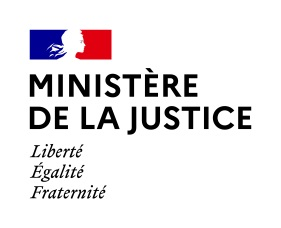 DOSSIER DE RECONNAISSANCE DES ACQUISDE L’EXPÉRIENCE PROFESSIONNELLE (R.A.E.P.)Examen professionnel pour l’accès au grade de directeur principal du corps des directeurs des services de greffe judiciairesSession 2024Une fois le présent dossier complété, vous en conserverez une copie avant de le transmettre au pôle des recrutements du bureau RHG4 au plus tard le 4 mars 2024, le cachet de la Poste faisant foi.Énumération chronologique des différents métiers-activités professionnelles, électives, associatives occupés (voir exemple dans le guide) :Description détaillée uniquement des postes occupés les plus marquants et/ou en lien avec le poste viséMentionnez (en les classant par domaine) les formations suivies que vous jugez important de porter à la connaissance du jury et/ou en lien avec votre projet professionnelQuestion n°1 :En quoi, selon vous, les différents emplois occupés et/ou les formations suivies vous qualifient particulièrement pour accéder aux fonctions de directeur principal ?(1 page maximum, police arial 11)Question n°2 :Présentez une expérience professionnelle significative ou un projet/action marquant et les enseignements que vous en avez tirés au regard de la nouvelle fonction souhaitée (*)(1 page maximum, police arial 11)(*) Vous joindrez en annexe de cet exposé tout document utile élaboré par vos soins illustrant le projet ou l’action menée. L’ensemble des annexes ne pourra excéder 7 pages.Question n°3 :Comment envisagez-vous votre avenir professionnel en qualité de directeur principal ?(1/2 page dactylographiée maximum, police arial 11).L’utilisation d’une copie du dossier RAEP ou de tout autre document n’est pas autorisée lors de l’entretien avec le jury.IDENTITENom de naissance :  Nom d’usage :Prénom :Date de naissance :Adresse professionnelle :SITUATION ADMINISTRATIVE ACTUELLEDate d’entrée dans l’administration :Titularisation le :Echelon :Lieu d’affectation :Service d’affectation :DECLARATION SUR L’HONNEURJe soussigné(e) :Certifie sur l’honneur l’exactitude de toutes les informations figurant dans le présent dossier (art 441-1 et 441-6 du code pénal)Fait à                       LeSignatureVISA DE L’AUTORITE HIERARCHIQUEJe soussigné(e) :Qualité :Certifie que M                            est employé(e) dans mes services en qualité deFait àLeSignature	EXPÉRIENCE PROFESSIONNELLEPériodeMétier/ emploi /activité /CorpsLieu d’affectationServiceMétiers exercés/principales activités et/ou travaux réalisésPériodeCatégorie/corps/poste occupéEntreprise/juridiction et service d’affectationLocalisation géographiqueMétiers exercés/principales activités et/ou travaux réalisésPériodeCatégorie/corps/poste occupéEntreprise/juridiction et service d’affectationLocalisation géographiqueMétiers exercés/principales activités et/ou travaux réalisésPériodeCatégorie/corps/poste occupéEntreprise/juridiction et service d’affectationLocalisation géographique FORMATION PROFESSIONNELLEdomainepériodeintitulé de la formationdu :au :du :au :  du :au :du :au :du :au :ACQUIS DE L’EXPÉRIENCE PROFESSIONNELLE 
AU REGARD DU PROFIL RECHERCHÉ